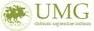 CALENDARIO ESAMI PROVVISORIOI ANNOI Sessione FEBBRAIO/MARZO A.A. 2013-2014		Corso di Laurea in Scienze delle Attività  Motorie e Sportive ( L22)Le prenotazioni potranno essere effettuate, a partire da subito e almeno 3 giorni prima della data fissata per l'appello, tramite il sistema di prenotazione on-line (link: http://www.unicz.it/portale/prenotazione_esami.asp) .  Lista Appelli d'EsameInizio moduloFine moduloPer prenotarsi all’esame occorre collegarsi al link:http://www.unicz.it/portale/prenotazione_esami.aspe poi cliccare sulla voce:Sistema ESSE3 (CREDENZIALI ACCESSO: Nome utente:la propria MATRICOLA Password:la stessa utilizzata per l’accesso al portale delle Carriere Studenti)La presente comunicazioni verrà aggiornata con la comunicazione della sede di esameA seguito di richieste di chiarimenti si precisa quanto segue:- il sistema di prenotazione Esse3  indica nel contempo una SESSIONE STRAORDINARIA/SESSIONE ANTICIPATA.    Gli studenti iscritti al I° anno di Corso posso accedervi regolarmente trattandosi della I sessione d’esame, identificata anche come FEBBRAIO/MARZO (SESSIONE ANTICIPATA).(il prossimo Anno Accademico 2014/2015,  FEBBRAIO/MARZO sarà considerata “anticipata” per quanto riguarda gli esami del II anno, I semestre; “straordinaria” per gli esami del I anno in debito, che verranno considerati utili per il raggiungimento dei CFU necessarii per l’iscrizione al II anno.Descrizione AppelloData e OraAulaC.I. ANATOMIA UMANA - Biologia applicata- Anatomia18/02/2014 - 09:00da definireBIOCHIMICA DELLO SPORT 24/02/2014 - 09:00da definire